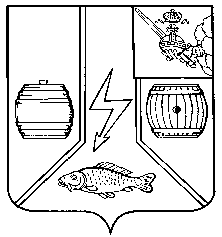 АДМИНИСТРАЦИЯ  КАДУЙСКОГО МУНИЦИПАЛЬНОГО ОКРУГАВОЛОГОДСКОЙ ОБЛАСТИПОСТАНОВЛЕНИЕ             04 декабря 2023                                                                         №  952рп КадуйНа основании Федерального закона от 04.08.2023 года № 403-ФЗ «О внесении изменений в Земельный кодекс Российской Федерации и отдельные законодательные акты Российской Федерации» и с целью приведения административного регламента предоставления муниципальной услуги по выдаче разрешения на использование земель или земельного участка, которые находятся в муниципальной собственности либо государственная собственность, на которые не разграничена, без предоставления земельных участков и установления сервитута, публичного сервитута в соответствие с нормами действующего законодательства постановляю:  Внести в административный регламент предоставления муниципальной услуги по выдаче разрешения на использование земель или земельного участка, которые находятся в муниципальной собственности либо государственная собственность, на которые не разграничена, без предоставления земельных участков и установления сервитута, публичного сервитута, утвержденный постановлением Администрации Кадуйского муниципального округа Вологодской области от 19 апреля 2023 года № 328 (далее – Регламент),  следующие изменения:- в подпункте 3)  пункта 1.1  раздела I  Регламента слова «строительство временных или вспомогательных сооружений» заменить словами «возведение некапитальных строений, сооружений».   Опубликовать настоящее постановление в Кадуйской газете «Наше время» и разместить на сайте Кадуйского муниципального округа Вологодской области в информационно-телекоммуникационной сети  «Интернет».Постановление вступает в силу со дня опубликования в Кадуйской газете «Наше время».Глава Кадуйского муниципального округа Вологодской области                                                                                    С.А.Грачева